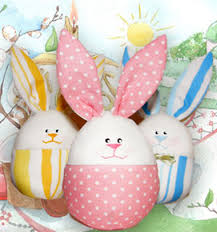 MeghívóKézműves nap a Húsvétra hangolódás jegyébenSok szeretettel meghívjuk 2018. március 28-án 10 órai kezdettelrendezett kézműves napra a nyírlaki telephelyre.Helyszín: nyírlaki kastély parkja.RENDEZVÉNYÜNKRE 6+1 FŐ KÍSÉRŐS CSOPORTOKAT VÁRUNK.A KREATÍV BEÁLLÍTOTTSÁGÚ ÉRDEKLŐDŐK MEGISMERKEDHETNEK KÜLÖNBÖZŐ KÉZMŰVES TECHNIKÁKKAL.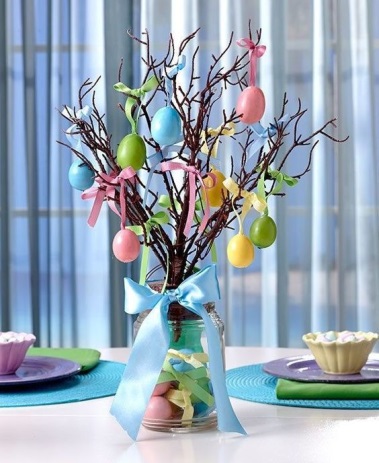 Megjelenésükre feltétlenül számítunk!